Samata-Gowa, 31 Agustus 2017Dosen PengampuRafiqa, S.Si., M.Pd.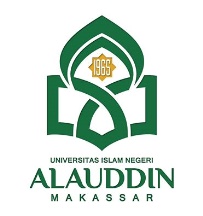 UNIVERSITAS ISLAM NEGERI ALAUDDIN MAKASSARFAKULTAS TARBIYAH DAN KEGURUANPROGRAM STUDI PENDIDIKAN FISIKAUNIVERSITAS ISLAM NEGERI ALAUDDIN MAKASSARFAKULTAS TARBIYAH DAN KEGURUANPROGRAM STUDI PENDIDIKAN FISIKAUNIVERSITAS ISLAM NEGERI ALAUDDIN MAKASSARFAKULTAS TARBIYAH DAN KEGURUANPROGRAM STUDI PENDIDIKAN FISIKAUNIVERSITAS ISLAM NEGERI ALAUDDIN MAKASSARFAKULTAS TARBIYAH DAN KEGURUANPROGRAM STUDI PENDIDIKAN FISIKAUNIVERSITAS ISLAM NEGERI ALAUDDIN MAKASSARFAKULTAS TARBIYAH DAN KEGURUANPROGRAM STUDI PENDIDIKAN FISIKAUNIVERSITAS ISLAM NEGERI ALAUDDIN MAKASSARFAKULTAS TARBIYAH DAN KEGURUANPROGRAM STUDI PENDIDIKAN FISIKAUNIVERSITAS ISLAM NEGERI ALAUDDIN MAKASSARFAKULTAS TARBIYAH DAN KEGURUANPROGRAM STUDI PENDIDIKAN FISIKAUNIVERSITAS ISLAM NEGERI ALAUDDIN MAKASSARFAKULTAS TARBIYAH DAN KEGURUANPROGRAM STUDI PENDIDIKAN FISIKAUNIVERSITAS ISLAM NEGERI ALAUDDIN MAKASSARFAKULTAS TARBIYAH DAN KEGURUANPROGRAM STUDI PENDIDIKAN FISIKAUNIVERSITAS ISLAM NEGERI ALAUDDIN MAKASSARFAKULTAS TARBIYAH DAN KEGURUANPROGRAM STUDI PENDIDIKAN FISIKAUNIVERSITAS ISLAM NEGERI ALAUDDIN MAKASSARFAKULTAS TARBIYAH DAN KEGURUANPROGRAM STUDI PENDIDIKAN FISIKAUNIVERSITAS ISLAM NEGERI ALAUDDIN MAKASSARFAKULTAS TARBIYAH DAN KEGURUANPROGRAM STUDI PENDIDIKAN FISIKARENCANA PEMBELAJARAN SEMESTERRENCANA PEMBELAJARAN SEMESTERRENCANA PEMBELAJARAN SEMESTERRENCANA PEMBELAJARAN SEMESTERRENCANA PEMBELAJARAN SEMESTERRENCANA PEMBELAJARAN SEMESTERRENCANA PEMBELAJARAN SEMESTERRENCANA PEMBELAJARAN SEMESTERRENCANA PEMBELAJARAN SEMESTERRENCANA PEMBELAJARAN SEMESTERRENCANA PEMBELAJARAN SEMESTERRENCANA PEMBELAJARAN SEMESTERRENCANA PEMBELAJARAN SEMESTERRENCANA PEMBELAJARAN SEMESTERMata KuliahMata KuliahMata KuliahKodeKodeKodeRumpun Mata KuliahRumpun Mata KuliahRumpun Mata KuliahBobot (SKS)SemesterSemesterTgl PenyusunanTgl PenyusunanMetodologi PenelitianMetodologi PenelitianMetodologi PenelitianFTK3320FTK3320FTK3320Pendidikan FisikaPendidikan FisikaPendidikan Fisika3 SKSIII (Tiga)III (Tiga)31 Agustus 201731 Agustus 2017OTORISASIOTORISASIOTORISASIDosen PengampuDosen PengampuDosen PengampuDosen PengampuKoordinator RMKKoordinator RMKKoordinator RMKKetua ProdiKetua ProdiKetua ProdiKetua ProdiOTORISASIOTORISASIOTORISASIRafiqah, S.Si., M.PdRafiqah, S.Si., M.PdRafiqah, S.Si., M.PdRafiqah, S.Si., M.PdDrs. Muh. Yusuf Hidayat, M.Pd Drs. Muh. Yusuf Hidayat, M.Pd Drs. Muh. Yusuf Hidayat, M.Pd Dr. H. Muhammad Qaddafi, M.Si.Dr. H. Muhammad Qaddafi, M.Si.Dr. H. Muhammad Qaddafi, M.Si.Dr. H. Muhammad Qaddafi, M.Si.Capaian Pembelajaran (CP)Capaian Pembelajaran (CP)Capaian Pembelajaran (CP)CPL PRODICPL PRODICPL PRODICPL PRODICPL PRODICPL PRODICPL PRODICPL PRODICPL PRODICPL PRODICPL PRODICapaian Pembelajaran (CP)Capaian Pembelajaran (CP)Capaian Pembelajaran (CP)Setelah mengikuti mata kuliah ini maka mahasiswa mampu:Menguasai metode ilmiah untuk dapat melakukan penelitian dalam penelitian bidang pendidikan fisika.Setelah mengikuti mata kuliah ini maka mahasiswa mampu:Menguasai metode ilmiah untuk dapat melakukan penelitian dalam penelitian bidang pendidikan fisika.Setelah mengikuti mata kuliah ini maka mahasiswa mampu:Menguasai metode ilmiah untuk dapat melakukan penelitian dalam penelitian bidang pendidikan fisika.Setelah mengikuti mata kuliah ini maka mahasiswa mampu:Menguasai metode ilmiah untuk dapat melakukan penelitian dalam penelitian bidang pendidikan fisika.Setelah mengikuti mata kuliah ini maka mahasiswa mampu:Menguasai metode ilmiah untuk dapat melakukan penelitian dalam penelitian bidang pendidikan fisika.Setelah mengikuti mata kuliah ini maka mahasiswa mampu:Menguasai metode ilmiah untuk dapat melakukan penelitian dalam penelitian bidang pendidikan fisika.Setelah mengikuti mata kuliah ini maka mahasiswa mampu:Menguasai metode ilmiah untuk dapat melakukan penelitian dalam penelitian bidang pendidikan fisika.Setelah mengikuti mata kuliah ini maka mahasiswa mampu:Menguasai metode ilmiah untuk dapat melakukan penelitian dalam penelitian bidang pendidikan fisika.Setelah mengikuti mata kuliah ini maka mahasiswa mampu:Menguasai metode ilmiah untuk dapat melakukan penelitian dalam penelitian bidang pendidikan fisika.Setelah mengikuti mata kuliah ini maka mahasiswa mampu:Menguasai metode ilmiah untuk dapat melakukan penelitian dalam penelitian bidang pendidikan fisika.Capaian Pembelajaran (CP)Capaian Pembelajaran (CP)Capaian Pembelajaran (CP)CP MKCP MKCP MKCP MKCP MKCP MKCP MKCP MKCP MKCP MKCP MKCapaian Pembelajaran (CP)Capaian Pembelajaran (CP)Capaian Pembelajaran (CP)1Mahasiswa mampu menjelaskan tentang masalah penelitian, Rumusan Masalah Penelitian, Variabel dan Hipotesis,Mahasiswa mampu menjelaskan tentang masalah penelitian, Rumusan Masalah Penelitian, Variabel dan Hipotesis,Mahasiswa mampu menjelaskan tentang masalah penelitian, Rumusan Masalah Penelitian, Variabel dan Hipotesis,Mahasiswa mampu menjelaskan tentang masalah penelitian, Rumusan Masalah Penelitian, Variabel dan Hipotesis,Mahasiswa mampu menjelaskan tentang masalah penelitian, Rumusan Masalah Penelitian, Variabel dan Hipotesis,Mahasiswa mampu menjelaskan tentang masalah penelitian, Rumusan Masalah Penelitian, Variabel dan Hipotesis,Mahasiswa mampu menjelaskan tentang masalah penelitian, Rumusan Masalah Penelitian, Variabel dan Hipotesis,Mahasiswa mampu menjelaskan tentang masalah penelitian, Rumusan Masalah Penelitian, Variabel dan Hipotesis,Mahasiswa mampu menjelaskan tentang masalah penelitian, Rumusan Masalah Penelitian, Variabel dan Hipotesis,Mahasiswa mampu menjelaskan tentang masalah penelitian, Rumusan Masalah Penelitian, Variabel dan Hipotesis,Capaian Pembelajaran (CP)Capaian Pembelajaran (CP)Capaian Pembelajaran (CP)2Menguasai mampu menjelaskan tentang Etika, Lokasi dan Studi literatur, Sampling, dan Intrumen PenelitianMenguasai mampu menjelaskan tentang Etika, Lokasi dan Studi literatur, Sampling, dan Intrumen PenelitianMenguasai mampu menjelaskan tentang Etika, Lokasi dan Studi literatur, Sampling, dan Intrumen PenelitianMenguasai mampu menjelaskan tentang Etika, Lokasi dan Studi literatur, Sampling, dan Intrumen PenelitianMenguasai mampu menjelaskan tentang Etika, Lokasi dan Studi literatur, Sampling, dan Intrumen PenelitianMenguasai mampu menjelaskan tentang Etika, Lokasi dan Studi literatur, Sampling, dan Intrumen PenelitianMenguasai mampu menjelaskan tentang Etika, Lokasi dan Studi literatur, Sampling, dan Intrumen PenelitianMenguasai mampu menjelaskan tentang Etika, Lokasi dan Studi literatur, Sampling, dan Intrumen PenelitianMenguasai mampu menjelaskan tentang Etika, Lokasi dan Studi literatur, Sampling, dan Intrumen PenelitianMenguasai mampu menjelaskan tentang Etika, Lokasi dan Studi literatur, Sampling, dan Intrumen PenelitianCapaian Pembelajaran (CP)Capaian Pembelajaran (CP)Capaian Pembelajaran (CP)3Memahami penentuan sampel, teknik sampling dan pengantar analisis data penelitianMemahami penentuan sampel, teknik sampling dan pengantar analisis data penelitianMemahami penentuan sampel, teknik sampling dan pengantar analisis data penelitianMemahami penentuan sampel, teknik sampling dan pengantar analisis data penelitianMemahami penentuan sampel, teknik sampling dan pengantar analisis data penelitianMemahami penentuan sampel, teknik sampling dan pengantar analisis data penelitianMemahami penentuan sampel, teknik sampling dan pengantar analisis data penelitianMemahami penentuan sampel, teknik sampling dan pengantar analisis data penelitianMemahami penentuan sampel, teknik sampling dan pengantar analisis data penelitianMemahami penentuan sampel, teknik sampling dan pengantar analisis data penelitianCapaian Pembelajaran (CP)Capaian Pembelajaran (CP)Capaian Pembelajaran (CP)4Mampu memahami Metode penelitian Quantitatif Penelitian Eksperimen pra eksperimen dan true ekperimenMampu memahami Metode penelitian Quantitatif Penelitian Eksperimen pra eksperimen dan true ekperimenMampu memahami Metode penelitian Quantitatif Penelitian Eksperimen pra eksperimen dan true ekperimenMampu memahami Metode penelitian Quantitatif Penelitian Eksperimen pra eksperimen dan true ekperimenMampu memahami Metode penelitian Quantitatif Penelitian Eksperimen pra eksperimen dan true ekperimenMampu memahami Metode penelitian Quantitatif Penelitian Eksperimen pra eksperimen dan true ekperimenMampu memahami Metode penelitian Quantitatif Penelitian Eksperimen pra eksperimen dan true ekperimenMampu memahami Metode penelitian Quantitatif Penelitian Eksperimen pra eksperimen dan true ekperimenMampu memahami Metode penelitian Quantitatif Penelitian Eksperimen pra eksperimen dan true ekperimenMampu memahami Metode penelitian Quantitatif Penelitian Eksperimen pra eksperimen dan true ekperimenCapaian Pembelajaran (CP)Capaian Pembelajaran (CP)Capaian Pembelajaran (CP)5Mampu memahami Metode penelitian Quantitatif Penelitian Eksperimen Penelitian Singel Subjek, Repated measures, Alternating design, Counterbalance, dan factorial designMampu memahami Metode penelitian Quantitatif Penelitian Eksperimen Penelitian Singel Subjek, Repated measures, Alternating design, Counterbalance, dan factorial designMampu memahami Metode penelitian Quantitatif Penelitian Eksperimen Penelitian Singel Subjek, Repated measures, Alternating design, Counterbalance, dan factorial designMampu memahami Metode penelitian Quantitatif Penelitian Eksperimen Penelitian Singel Subjek, Repated measures, Alternating design, Counterbalance, dan factorial designMampu memahami Metode penelitian Quantitatif Penelitian Eksperimen Penelitian Singel Subjek, Repated measures, Alternating design, Counterbalance, dan factorial designMampu memahami Metode penelitian Quantitatif Penelitian Eksperimen Penelitian Singel Subjek, Repated measures, Alternating design, Counterbalance, dan factorial designMampu memahami Metode penelitian Quantitatif Penelitian Eksperimen Penelitian Singel Subjek, Repated measures, Alternating design, Counterbalance, dan factorial designMampu memahami Metode penelitian Quantitatif Penelitian Eksperimen Penelitian Singel Subjek, Repated measures, Alternating design, Counterbalance, dan factorial designMampu memahami Metode penelitian Quantitatif Penelitian Eksperimen Penelitian Singel Subjek, Repated measures, Alternating design, Counterbalance, dan factorial designMampu memahami Metode penelitian Quantitatif Penelitian Eksperimen Penelitian Singel Subjek, Repated measures, Alternating design, Counterbalance, dan factorial designCapaian Pembelajaran (CP)Capaian Pembelajaran (CP)Capaian Pembelajaran (CP)6Mampu memahami Metode penelitian Quantitatif Penelitian deskriptif dan surveyMampu memahami Metode penelitian Quantitatif Penelitian deskriptif dan surveyMampu memahami Metode penelitian Quantitatif Penelitian deskriptif dan surveyMampu memahami Metode penelitian Quantitatif Penelitian deskriptif dan surveyMampu memahami Metode penelitian Quantitatif Penelitian deskriptif dan surveyMampu memahami Metode penelitian Quantitatif Penelitian deskriptif dan surveyMampu memahami Metode penelitian Quantitatif Penelitian deskriptif dan surveyMampu memahami Metode penelitian Quantitatif Penelitian deskriptif dan surveyMampu memahami Metode penelitian Quantitatif Penelitian deskriptif dan surveyMampu memahami Metode penelitian Quantitatif Penelitian deskriptif dan surveyCapaian Pembelajaran (CP)Capaian Pembelajaran (CP)Capaian Pembelajaran (CP)7Mampu memahami Metode penelitian Quantitatif Penelitian Expost facto korelasi dan kausal komparasiMampu memahami Metode penelitian Quantitatif Penelitian Expost facto korelasi dan kausal komparasiMampu memahami Metode penelitian Quantitatif Penelitian Expost facto korelasi dan kausal komparasiMampu memahami Metode penelitian Quantitatif Penelitian Expost facto korelasi dan kausal komparasiMampu memahami Metode penelitian Quantitatif Penelitian Expost facto korelasi dan kausal komparasiMampu memahami Metode penelitian Quantitatif Penelitian Expost facto korelasi dan kausal komparasiMampu memahami Metode penelitian Quantitatif Penelitian Expost facto korelasi dan kausal komparasiMampu memahami Metode penelitian Quantitatif Penelitian Expost facto korelasi dan kausal komparasiMampu memahami Metode penelitian Quantitatif Penelitian Expost facto korelasi dan kausal komparasiMampu memahami Metode penelitian Quantitatif Penelitian Expost facto korelasi dan kausal komparasiCapaian Pembelajaran (CP)Capaian Pembelajaran (CP)Capaian Pembelajaran (CP)8Mahasiswa Mampu memahami pengantar penelitian Qualitatif Mahasiswa Mampu memahami pengantar penelitian Qualitatif Mahasiswa Mampu memahami pengantar penelitian Qualitatif Mahasiswa Mampu memahami pengantar penelitian Qualitatif Mahasiswa Mampu memahami pengantar penelitian Qualitatif Mahasiswa Mampu memahami pengantar penelitian Qualitatif Mahasiswa Mampu memahami pengantar penelitian Qualitatif Mahasiswa Mampu memahami pengantar penelitian Qualitatif Mahasiswa Mampu memahami pengantar penelitian Qualitatif Mahasiswa Mampu memahami pengantar penelitian Qualitatif Capaian Pembelajaran (CP)Capaian Pembelajaran (CP)Capaian Pembelajaran (CP)9Mahasiswa Mampu memahami penelitian Qualitatif Ethonografic dan fenomenalogiMahasiswa Mampu memahami penelitian Qualitatif Ethonografic dan fenomenalogiMahasiswa Mampu memahami penelitian Qualitatif Ethonografic dan fenomenalogiMahasiswa Mampu memahami penelitian Qualitatif Ethonografic dan fenomenalogiMahasiswa Mampu memahami penelitian Qualitatif Ethonografic dan fenomenalogiMahasiswa Mampu memahami penelitian Qualitatif Ethonografic dan fenomenalogiMahasiswa Mampu memahami penelitian Qualitatif Ethonografic dan fenomenalogiMahasiswa Mampu memahami penelitian Qualitatif Ethonografic dan fenomenalogiMahasiswa Mampu memahami penelitian Qualitatif Ethonografic dan fenomenalogiMahasiswa Mampu memahami penelitian Qualitatif Ethonografic dan fenomenalogiCapaian Pembelajaran (CP)Capaian Pembelajaran (CP)Capaian Pembelajaran (CP)10Mahasiswa Mampu memahami penelitian Qualitatif History Research dan Graounded TheoryMahasiswa Mampu memahami penelitian Qualitatif History Research dan Graounded TheoryMahasiswa Mampu memahami penelitian Qualitatif History Research dan Graounded TheoryMahasiswa Mampu memahami penelitian Qualitatif History Research dan Graounded TheoryMahasiswa Mampu memahami penelitian Qualitatif History Research dan Graounded TheoryMahasiswa Mampu memahami penelitian Qualitatif History Research dan Graounded TheoryMahasiswa Mampu memahami penelitian Qualitatif History Research dan Graounded TheoryMahasiswa Mampu memahami penelitian Qualitatif History Research dan Graounded TheoryMahasiswa Mampu memahami penelitian Qualitatif History Research dan Graounded TheoryMahasiswa Mampu memahami penelitian Qualitatif History Research dan Graounded TheoryCapaian Pembelajaran (CP)Capaian Pembelajaran (CP)Capaian Pembelajaran (CP)11Mahasiswa Mampu memahami pengantar penelitian Mix-MetodeMahasiswa Mampu memahami pengantar penelitian Mix-MetodeMahasiswa Mampu memahami pengantar penelitian Mix-MetodeMahasiswa Mampu memahami pengantar penelitian Mix-MetodeMahasiswa Mampu memahami pengantar penelitian Mix-MetodeMahasiswa Mampu memahami pengantar penelitian Mix-MetodeMahasiswa Mampu memahami pengantar penelitian Mix-MetodeMahasiswa Mampu memahami pengantar penelitian Mix-MetodeMahasiswa Mampu memahami pengantar penelitian Mix-MetodeMahasiswa Mampu memahami pengantar penelitian Mix-MetodeCapaian Pembelajaran (CP)Capaian Pembelajaran (CP)Capaian Pembelajaran (CP)12Mahasiswa Mampu memahami penelitian Mix-Metode Penelitian tindakan Kelas Mahasiswa Mampu memahami penelitian Mix-Metode Penelitian tindakan Kelas Mahasiswa Mampu memahami penelitian Mix-Metode Penelitian tindakan Kelas Mahasiswa Mampu memahami penelitian Mix-Metode Penelitian tindakan Kelas Mahasiswa Mampu memahami penelitian Mix-Metode Penelitian tindakan Kelas Mahasiswa Mampu memahami penelitian Mix-Metode Penelitian tindakan Kelas Mahasiswa Mampu memahami penelitian Mix-Metode Penelitian tindakan Kelas Mahasiswa Mampu memahami penelitian Mix-Metode Penelitian tindakan Kelas Mahasiswa Mampu memahami penelitian Mix-Metode Penelitian tindakan Kelas Mahasiswa Mampu memahami penelitian Mix-Metode Penelitian tindakan Kelas Capaian Pembelajaran (CP)Capaian Pembelajaran (CP)Capaian Pembelajaran (CP)13Mahasiswa Mampu memahami penelitian Mix-Metode R&DMahasiswa Mampu memahami penelitian Mix-Metode R&DMahasiswa Mampu memahami penelitian Mix-Metode R&DMahasiswa Mampu memahami penelitian Mix-Metode R&DMahasiswa Mampu memahami penelitian Mix-Metode R&DMahasiswa Mampu memahami penelitian Mix-Metode R&DMahasiswa Mampu memahami penelitian Mix-Metode R&DMahasiswa Mampu memahami penelitian Mix-Metode R&DMahasiswa Mampu memahami penelitian Mix-Metode R&DMahasiswa Mampu memahami penelitian Mix-Metode R&DCapaian Pembelajaran (CP)Capaian Pembelajaran (CP)Capaian Pembelajaran (CP)14Mahasiswa Mampu memahami penelitian Mix-Metode Evaluasi ProgramMahasiswa Mampu memahami penelitian Mix-Metode Evaluasi ProgramMahasiswa Mampu memahami penelitian Mix-Metode Evaluasi ProgramMahasiswa Mampu memahami penelitian Mix-Metode Evaluasi ProgramMahasiswa Mampu memahami penelitian Mix-Metode Evaluasi ProgramMahasiswa Mampu memahami penelitian Mix-Metode Evaluasi ProgramMahasiswa Mampu memahami penelitian Mix-Metode Evaluasi ProgramMahasiswa Mampu memahami penelitian Mix-Metode Evaluasi ProgramMahasiswa Mampu memahami penelitian Mix-Metode Evaluasi ProgramMahasiswa Mampu memahami penelitian Mix-Metode Evaluasi ProgramDeskripsi Singkat MKDeskripsi Singkat MKDeskripsi Singkat MKMata kuliah ini adalah mata kuliah dasar wajib yang perkuliahannya merupakan lanjutan dari kemampuan yang telah dikembangkan dalam perkuliahan Statistika Dasar dan Mata Kuliah Keahlian Profesi, Belajar dan Pembelajaran Fisika, Evaluasi belajar dan model-model pembelajaran. Setelah mengikuti  perkuliahan  ini  mahasiswa  diharapkan  mampu  menjelaskan, merancang,  melaksanakan  dan  memanfaatkan  prinsip  dan  prosedur  penelitian pendidikan.  Dalam  perkuliahan  ini  dibahas  makna,  fungsi,  prinsip  dan prosedur  penelitian dalam pembelajaran fisika, dimana Tujuan pengetahuan perkuliahan dapat memiliki  pengetahuan  yang  memadai  tentang  penelitian  dan  metodologinya, serta dapat mampu  merancang  penelitian  dan  membuat  proposal  penelitian  yang  logis  dan sistematis. Materi perkuliahan mencakup pengertian penelitian,  populasi, sampel dan teknik sampling,  variabel  penelitian.  Pendekatan  dan  metode  penelitian:  penelitian kuantitatif (eksperimen dan non eksperimen), penelitian kualitatif (interaktif dan non  interaktif),  penelitian  pengembangan,  penyusunan  instrumen,  validitas  dan reliabilitas instrumen, teknik pengolahan dan analisis data, penyusunan proposal penelitian dan pelaporannya.Mata kuliah ini adalah mata kuliah dasar wajib yang perkuliahannya merupakan lanjutan dari kemampuan yang telah dikembangkan dalam perkuliahan Statistika Dasar dan Mata Kuliah Keahlian Profesi, Belajar dan Pembelajaran Fisika, Evaluasi belajar dan model-model pembelajaran. Setelah mengikuti  perkuliahan  ini  mahasiswa  diharapkan  mampu  menjelaskan, merancang,  melaksanakan  dan  memanfaatkan  prinsip  dan  prosedur  penelitian pendidikan.  Dalam  perkuliahan  ini  dibahas  makna,  fungsi,  prinsip  dan prosedur  penelitian dalam pembelajaran fisika, dimana Tujuan pengetahuan perkuliahan dapat memiliki  pengetahuan  yang  memadai  tentang  penelitian  dan  metodologinya, serta dapat mampu  merancang  penelitian  dan  membuat  proposal  penelitian  yang  logis  dan sistematis. Materi perkuliahan mencakup pengertian penelitian,  populasi, sampel dan teknik sampling,  variabel  penelitian.  Pendekatan  dan  metode  penelitian:  penelitian kuantitatif (eksperimen dan non eksperimen), penelitian kualitatif (interaktif dan non  interaktif),  penelitian  pengembangan,  penyusunan  instrumen,  validitas  dan reliabilitas instrumen, teknik pengolahan dan analisis data, penyusunan proposal penelitian dan pelaporannya.Mata kuliah ini adalah mata kuliah dasar wajib yang perkuliahannya merupakan lanjutan dari kemampuan yang telah dikembangkan dalam perkuliahan Statistika Dasar dan Mata Kuliah Keahlian Profesi, Belajar dan Pembelajaran Fisika, Evaluasi belajar dan model-model pembelajaran. Setelah mengikuti  perkuliahan  ini  mahasiswa  diharapkan  mampu  menjelaskan, merancang,  melaksanakan  dan  memanfaatkan  prinsip  dan  prosedur  penelitian pendidikan.  Dalam  perkuliahan  ini  dibahas  makna,  fungsi,  prinsip  dan prosedur  penelitian dalam pembelajaran fisika, dimana Tujuan pengetahuan perkuliahan dapat memiliki  pengetahuan  yang  memadai  tentang  penelitian  dan  metodologinya, serta dapat mampu  merancang  penelitian  dan  membuat  proposal  penelitian  yang  logis  dan sistematis. Materi perkuliahan mencakup pengertian penelitian,  populasi, sampel dan teknik sampling,  variabel  penelitian.  Pendekatan  dan  metode  penelitian:  penelitian kuantitatif (eksperimen dan non eksperimen), penelitian kualitatif (interaktif dan non  interaktif),  penelitian  pengembangan,  penyusunan  instrumen,  validitas  dan reliabilitas instrumen, teknik pengolahan dan analisis data, penyusunan proposal penelitian dan pelaporannya.Mata kuliah ini adalah mata kuliah dasar wajib yang perkuliahannya merupakan lanjutan dari kemampuan yang telah dikembangkan dalam perkuliahan Statistika Dasar dan Mata Kuliah Keahlian Profesi, Belajar dan Pembelajaran Fisika, Evaluasi belajar dan model-model pembelajaran. Setelah mengikuti  perkuliahan  ini  mahasiswa  diharapkan  mampu  menjelaskan, merancang,  melaksanakan  dan  memanfaatkan  prinsip  dan  prosedur  penelitian pendidikan.  Dalam  perkuliahan  ini  dibahas  makna,  fungsi,  prinsip  dan prosedur  penelitian dalam pembelajaran fisika, dimana Tujuan pengetahuan perkuliahan dapat memiliki  pengetahuan  yang  memadai  tentang  penelitian  dan  metodologinya, serta dapat mampu  merancang  penelitian  dan  membuat  proposal  penelitian  yang  logis  dan sistematis. Materi perkuliahan mencakup pengertian penelitian,  populasi, sampel dan teknik sampling,  variabel  penelitian.  Pendekatan  dan  metode  penelitian:  penelitian kuantitatif (eksperimen dan non eksperimen), penelitian kualitatif (interaktif dan non  interaktif),  penelitian  pengembangan,  penyusunan  instrumen,  validitas  dan reliabilitas instrumen, teknik pengolahan dan analisis data, penyusunan proposal penelitian dan pelaporannya.Mata kuliah ini adalah mata kuliah dasar wajib yang perkuliahannya merupakan lanjutan dari kemampuan yang telah dikembangkan dalam perkuliahan Statistika Dasar dan Mata Kuliah Keahlian Profesi, Belajar dan Pembelajaran Fisika, Evaluasi belajar dan model-model pembelajaran. Setelah mengikuti  perkuliahan  ini  mahasiswa  diharapkan  mampu  menjelaskan, merancang,  melaksanakan  dan  memanfaatkan  prinsip  dan  prosedur  penelitian pendidikan.  Dalam  perkuliahan  ini  dibahas  makna,  fungsi,  prinsip  dan prosedur  penelitian dalam pembelajaran fisika, dimana Tujuan pengetahuan perkuliahan dapat memiliki  pengetahuan  yang  memadai  tentang  penelitian  dan  metodologinya, serta dapat mampu  merancang  penelitian  dan  membuat  proposal  penelitian  yang  logis  dan sistematis. Materi perkuliahan mencakup pengertian penelitian,  populasi, sampel dan teknik sampling,  variabel  penelitian.  Pendekatan  dan  metode  penelitian:  penelitian kuantitatif (eksperimen dan non eksperimen), penelitian kualitatif (interaktif dan non  interaktif),  penelitian  pengembangan,  penyusunan  instrumen,  validitas  dan reliabilitas instrumen, teknik pengolahan dan analisis data, penyusunan proposal penelitian dan pelaporannya.Mata kuliah ini adalah mata kuliah dasar wajib yang perkuliahannya merupakan lanjutan dari kemampuan yang telah dikembangkan dalam perkuliahan Statistika Dasar dan Mata Kuliah Keahlian Profesi, Belajar dan Pembelajaran Fisika, Evaluasi belajar dan model-model pembelajaran. Setelah mengikuti  perkuliahan  ini  mahasiswa  diharapkan  mampu  menjelaskan, merancang,  melaksanakan  dan  memanfaatkan  prinsip  dan  prosedur  penelitian pendidikan.  Dalam  perkuliahan  ini  dibahas  makna,  fungsi,  prinsip  dan prosedur  penelitian dalam pembelajaran fisika, dimana Tujuan pengetahuan perkuliahan dapat memiliki  pengetahuan  yang  memadai  tentang  penelitian  dan  metodologinya, serta dapat mampu  merancang  penelitian  dan  membuat  proposal  penelitian  yang  logis  dan sistematis. Materi perkuliahan mencakup pengertian penelitian,  populasi, sampel dan teknik sampling,  variabel  penelitian.  Pendekatan  dan  metode  penelitian:  penelitian kuantitatif (eksperimen dan non eksperimen), penelitian kualitatif (interaktif dan non  interaktif),  penelitian  pengembangan,  penyusunan  instrumen,  validitas  dan reliabilitas instrumen, teknik pengolahan dan analisis data, penyusunan proposal penelitian dan pelaporannya.Mata kuliah ini adalah mata kuliah dasar wajib yang perkuliahannya merupakan lanjutan dari kemampuan yang telah dikembangkan dalam perkuliahan Statistika Dasar dan Mata Kuliah Keahlian Profesi, Belajar dan Pembelajaran Fisika, Evaluasi belajar dan model-model pembelajaran. Setelah mengikuti  perkuliahan  ini  mahasiswa  diharapkan  mampu  menjelaskan, merancang,  melaksanakan  dan  memanfaatkan  prinsip  dan  prosedur  penelitian pendidikan.  Dalam  perkuliahan  ini  dibahas  makna,  fungsi,  prinsip  dan prosedur  penelitian dalam pembelajaran fisika, dimana Tujuan pengetahuan perkuliahan dapat memiliki  pengetahuan  yang  memadai  tentang  penelitian  dan  metodologinya, serta dapat mampu  merancang  penelitian  dan  membuat  proposal  penelitian  yang  logis  dan sistematis. Materi perkuliahan mencakup pengertian penelitian,  populasi, sampel dan teknik sampling,  variabel  penelitian.  Pendekatan  dan  metode  penelitian:  penelitian kuantitatif (eksperimen dan non eksperimen), penelitian kualitatif (interaktif dan non  interaktif),  penelitian  pengembangan,  penyusunan  instrumen,  validitas  dan reliabilitas instrumen, teknik pengolahan dan analisis data, penyusunan proposal penelitian dan pelaporannya.Mata kuliah ini adalah mata kuliah dasar wajib yang perkuliahannya merupakan lanjutan dari kemampuan yang telah dikembangkan dalam perkuliahan Statistika Dasar dan Mata Kuliah Keahlian Profesi, Belajar dan Pembelajaran Fisika, Evaluasi belajar dan model-model pembelajaran. Setelah mengikuti  perkuliahan  ini  mahasiswa  diharapkan  mampu  menjelaskan, merancang,  melaksanakan  dan  memanfaatkan  prinsip  dan  prosedur  penelitian pendidikan.  Dalam  perkuliahan  ini  dibahas  makna,  fungsi,  prinsip  dan prosedur  penelitian dalam pembelajaran fisika, dimana Tujuan pengetahuan perkuliahan dapat memiliki  pengetahuan  yang  memadai  tentang  penelitian  dan  metodologinya, serta dapat mampu  merancang  penelitian  dan  membuat  proposal  penelitian  yang  logis  dan sistematis. Materi perkuliahan mencakup pengertian penelitian,  populasi, sampel dan teknik sampling,  variabel  penelitian.  Pendekatan  dan  metode  penelitian:  penelitian kuantitatif (eksperimen dan non eksperimen), penelitian kualitatif (interaktif dan non  interaktif),  penelitian  pengembangan,  penyusunan  instrumen,  validitas  dan reliabilitas instrumen, teknik pengolahan dan analisis data, penyusunan proposal penelitian dan pelaporannya.Mata kuliah ini adalah mata kuliah dasar wajib yang perkuliahannya merupakan lanjutan dari kemampuan yang telah dikembangkan dalam perkuliahan Statistika Dasar dan Mata Kuliah Keahlian Profesi, Belajar dan Pembelajaran Fisika, Evaluasi belajar dan model-model pembelajaran. Setelah mengikuti  perkuliahan  ini  mahasiswa  diharapkan  mampu  menjelaskan, merancang,  melaksanakan  dan  memanfaatkan  prinsip  dan  prosedur  penelitian pendidikan.  Dalam  perkuliahan  ini  dibahas  makna,  fungsi,  prinsip  dan prosedur  penelitian dalam pembelajaran fisika, dimana Tujuan pengetahuan perkuliahan dapat memiliki  pengetahuan  yang  memadai  tentang  penelitian  dan  metodologinya, serta dapat mampu  merancang  penelitian  dan  membuat  proposal  penelitian  yang  logis  dan sistematis. Materi perkuliahan mencakup pengertian penelitian,  populasi, sampel dan teknik sampling,  variabel  penelitian.  Pendekatan  dan  metode  penelitian:  penelitian kuantitatif (eksperimen dan non eksperimen), penelitian kualitatif (interaktif dan non  interaktif),  penelitian  pengembangan,  penyusunan  instrumen,  validitas  dan reliabilitas instrumen, teknik pengolahan dan analisis data, penyusunan proposal penelitian dan pelaporannya.Mata kuliah ini adalah mata kuliah dasar wajib yang perkuliahannya merupakan lanjutan dari kemampuan yang telah dikembangkan dalam perkuliahan Statistika Dasar dan Mata Kuliah Keahlian Profesi, Belajar dan Pembelajaran Fisika, Evaluasi belajar dan model-model pembelajaran. Setelah mengikuti  perkuliahan  ini  mahasiswa  diharapkan  mampu  menjelaskan, merancang,  melaksanakan  dan  memanfaatkan  prinsip  dan  prosedur  penelitian pendidikan.  Dalam  perkuliahan  ini  dibahas  makna,  fungsi,  prinsip  dan prosedur  penelitian dalam pembelajaran fisika, dimana Tujuan pengetahuan perkuliahan dapat memiliki  pengetahuan  yang  memadai  tentang  penelitian  dan  metodologinya, serta dapat mampu  merancang  penelitian  dan  membuat  proposal  penelitian  yang  logis  dan sistematis. Materi perkuliahan mencakup pengertian penelitian,  populasi, sampel dan teknik sampling,  variabel  penelitian.  Pendekatan  dan  metode  penelitian:  penelitian kuantitatif (eksperimen dan non eksperimen), penelitian kualitatif (interaktif dan non  interaktif),  penelitian  pengembangan,  penyusunan  instrumen,  validitas  dan reliabilitas instrumen, teknik pengolahan dan analisis data, penyusunan proposal penelitian dan pelaporannya.Mata kuliah ini adalah mata kuliah dasar wajib yang perkuliahannya merupakan lanjutan dari kemampuan yang telah dikembangkan dalam perkuliahan Statistika Dasar dan Mata Kuliah Keahlian Profesi, Belajar dan Pembelajaran Fisika, Evaluasi belajar dan model-model pembelajaran. Setelah mengikuti  perkuliahan  ini  mahasiswa  diharapkan  mampu  menjelaskan, merancang,  melaksanakan  dan  memanfaatkan  prinsip  dan  prosedur  penelitian pendidikan.  Dalam  perkuliahan  ini  dibahas  makna,  fungsi,  prinsip  dan prosedur  penelitian dalam pembelajaran fisika, dimana Tujuan pengetahuan perkuliahan dapat memiliki  pengetahuan  yang  memadai  tentang  penelitian  dan  metodologinya, serta dapat mampu  merancang  penelitian  dan  membuat  proposal  penelitian  yang  logis  dan sistematis. Materi perkuliahan mencakup pengertian penelitian,  populasi, sampel dan teknik sampling,  variabel  penelitian.  Pendekatan  dan  metode  penelitian:  penelitian kuantitatif (eksperimen dan non eksperimen), penelitian kualitatif (interaktif dan non  interaktif),  penelitian  pengembangan,  penyusunan  instrumen,  validitas  dan reliabilitas instrumen, teknik pengolahan dan analisis data, penyusunan proposal penelitian dan pelaporannya.Materi Pembelajaran/Pokok BahasanMateri Pembelajaran/Pokok BahasanMateri Pembelajaran/Pokok BahasanDasar-dasar penelitian Pendidikan (Masalah Penelitian, Variabel dan Hipotesis)Dasar-dasar penelitian Pendidikan (Masalah Penelitian, Variabel dan Hipotesis)Dasar-dasar penelitian Pendidikan (Masalah Penelitian, Variabel dan Hipotesis)Dasar-dasar penelitian Pendidikan (Masalah Penelitian, Variabel dan Hipotesis)Dasar-dasar penelitian Pendidikan (Masalah Penelitian, Variabel dan Hipotesis)Dasar-dasar penelitian Pendidikan (Masalah Penelitian, Variabel dan Hipotesis)Dasar-dasar penelitian Pendidikan (Masalah Penelitian, Variabel dan Hipotesis)Dasar-dasar penelitian Pendidikan (Masalah Penelitian, Variabel dan Hipotesis)Dasar-dasar penelitian Pendidikan (Masalah Penelitian, Variabel dan Hipotesis)Dasar-dasar penelitian Pendidikan (Masalah Penelitian, Variabel dan Hipotesis)Dasar-dasar penelitian Pendidikan (Masalah Penelitian, Variabel dan Hipotesis)Materi Pembelajaran/Pokok BahasanMateri Pembelajaran/Pokok BahasanMateri Pembelajaran/Pokok BahasanDasar-dasar penelitian Pendidikan (Etika, Lokasi dan Studi literatur, dan Intrumentasi)Dasar-dasar penelitian Pendidikan (Etika, Lokasi dan Studi literatur, dan Intrumentasi)Dasar-dasar penelitian Pendidikan (Etika, Lokasi dan Studi literatur, dan Intrumentasi)Dasar-dasar penelitian Pendidikan (Etika, Lokasi dan Studi literatur, dan Intrumentasi)Dasar-dasar penelitian Pendidikan (Etika, Lokasi dan Studi literatur, dan Intrumentasi)Dasar-dasar penelitian Pendidikan (Etika, Lokasi dan Studi literatur, dan Intrumentasi)Dasar-dasar penelitian Pendidikan (Etika, Lokasi dan Studi literatur, dan Intrumentasi)Dasar-dasar penelitian Pendidikan (Etika, Lokasi dan Studi literatur, dan Intrumentasi)Dasar-dasar penelitian Pendidikan (Etika, Lokasi dan Studi literatur, dan Intrumentasi)Dasar-dasar penelitian Pendidikan (Etika, Lokasi dan Studi literatur, dan Intrumentasi)Dasar-dasar penelitian Pendidikan (Etika, Lokasi dan Studi literatur, dan Intrumentasi)Materi Pembelajaran/Pokok BahasanMateri Pembelajaran/Pokok BahasanMateri Pembelajaran/Pokok Bahasansampel, teknik sampling dan pengantar analisis data penelitiansampel, teknik sampling dan pengantar analisis data penelitiansampel, teknik sampling dan pengantar analisis data penelitiansampel, teknik sampling dan pengantar analisis data penelitiansampel, teknik sampling dan pengantar analisis data penelitiansampel, teknik sampling dan pengantar analisis data penelitiansampel, teknik sampling dan pengantar analisis data penelitiansampel, teknik sampling dan pengantar analisis data penelitiansampel, teknik sampling dan pengantar analisis data penelitiansampel, teknik sampling dan pengantar analisis data penelitiansampel, teknik sampling dan pengantar analisis data penelitianMateri Pembelajaran/Pokok BahasanMateri Pembelajaran/Pokok BahasanMateri Pembelajaran/Pokok BahasanEksperimen pra eksperimen dan true ekperimenEksperimen pra eksperimen dan true ekperimenEksperimen pra eksperimen dan true ekperimenEksperimen pra eksperimen dan true ekperimenEksperimen pra eksperimen dan true ekperimenEksperimen pra eksperimen dan true ekperimenEksperimen pra eksperimen dan true ekperimenEksperimen pra eksperimen dan true ekperimenEksperimen pra eksperimen dan true ekperimenEksperimen pra eksperimen dan true ekperimenEksperimen pra eksperimen dan true ekperimenMateri Pembelajaran/Pokok BahasanMateri Pembelajaran/Pokok BahasanMateri Pembelajaran/Pokok BahasanEksperimen Penelitian Singel Subjek, Repated measures, Alternating design, Counterbalance, dan factorial designEksperimen Penelitian Singel Subjek, Repated measures, Alternating design, Counterbalance, dan factorial designEksperimen Penelitian Singel Subjek, Repated measures, Alternating design, Counterbalance, dan factorial designEksperimen Penelitian Singel Subjek, Repated measures, Alternating design, Counterbalance, dan factorial designEksperimen Penelitian Singel Subjek, Repated measures, Alternating design, Counterbalance, dan factorial designEksperimen Penelitian Singel Subjek, Repated measures, Alternating design, Counterbalance, dan factorial designEksperimen Penelitian Singel Subjek, Repated measures, Alternating design, Counterbalance, dan factorial designEksperimen Penelitian Singel Subjek, Repated measures, Alternating design, Counterbalance, dan factorial designEksperimen Penelitian Singel Subjek, Repated measures, Alternating design, Counterbalance, dan factorial designEksperimen Penelitian Singel Subjek, Repated measures, Alternating design, Counterbalance, dan factorial designEksperimen Penelitian Singel Subjek, Repated measures, Alternating design, Counterbalance, dan factorial designMateri Pembelajaran/Pokok BahasanMateri Pembelajaran/Pokok BahasanMateri Pembelajaran/Pokok BahasanPenelitian deskriptif dan surveyPenelitian deskriptif dan surveyPenelitian deskriptif dan surveyPenelitian deskriptif dan surveyPenelitian deskriptif dan surveyPenelitian deskriptif dan surveyPenelitian deskriptif dan surveyPenelitian deskriptif dan surveyPenelitian deskriptif dan surveyPenelitian deskriptif dan surveyPenelitian deskriptif dan surveyMateri Pembelajaran/Pokok BahasanMateri Pembelajaran/Pokok BahasanMateri Pembelajaran/Pokok BahasanPenelitian EkspostfaktoPenelitian EkspostfaktoPenelitian EkspostfaktoPenelitian EkspostfaktoPenelitian EkspostfaktoPenelitian EkspostfaktoPenelitian EkspostfaktoPenelitian EkspostfaktoPenelitian EkspostfaktoPenelitian EkspostfaktoPenelitian EkspostfaktoMateri Pembelajaran/Pokok BahasanMateri Pembelajaran/Pokok BahasanMateri Pembelajaran/Pokok BahasanPengantar Penelitian QualitatifPengantar Penelitian QualitatifPengantar Penelitian QualitatifPengantar Penelitian QualitatifPengantar Penelitian QualitatifPengantar Penelitian QualitatifPengantar Penelitian QualitatifPengantar Penelitian QualitatifPengantar Penelitian QualitatifPengantar Penelitian QualitatifPengantar Penelitian QualitatifMateri Pembelajaran/Pokok BahasanMateri Pembelajaran/Pokok BahasanMateri Pembelajaran/Pokok BahasanQualitatif Ethonografic dan fenomenalogiQualitatif Ethonografic dan fenomenalogiQualitatif Ethonografic dan fenomenalogiQualitatif Ethonografic dan fenomenalogiQualitatif Ethonografic dan fenomenalogiQualitatif Ethonografic dan fenomenalogiQualitatif Ethonografic dan fenomenalogiQualitatif Ethonografic dan fenomenalogiQualitatif Ethonografic dan fenomenalogiQualitatif Ethonografic dan fenomenalogiQualitatif Ethonografic dan fenomenalogiMateri Pembelajaran/Pokok BahasanMateri Pembelajaran/Pokok BahasanMateri Pembelajaran/Pokok BahasanQualitatif History Research dan Graounded TheoryQualitatif History Research dan Graounded TheoryQualitatif History Research dan Graounded TheoryQualitatif History Research dan Graounded TheoryQualitatif History Research dan Graounded TheoryQualitatif History Research dan Graounded TheoryQualitatif History Research dan Graounded TheoryQualitatif History Research dan Graounded TheoryQualitatif History Research dan Graounded TheoryQualitatif History Research dan Graounded TheoryQualitatif History Research dan Graounded TheoryMateri Pembelajaran/Pokok BahasanMateri Pembelajaran/Pokok BahasanMateri Pembelajaran/Pokok Bahasanpengantar penelitian Mix-Metodepengantar penelitian Mix-Metodepengantar penelitian Mix-Metodepengantar penelitian Mix-Metodepengantar penelitian Mix-Metodepengantar penelitian Mix-Metodepengantar penelitian Mix-Metodepengantar penelitian Mix-Metodepengantar penelitian Mix-Metodepengantar penelitian Mix-Metodepengantar penelitian Mix-MetodeMateri Pembelajaran/Pokok BahasanMateri Pembelajaran/Pokok BahasanMateri Pembelajaran/Pokok BahasanPenelitian tindakan KelasPenelitian tindakan KelasPenelitian tindakan KelasPenelitian tindakan KelasPenelitian tindakan KelasPenelitian tindakan KelasPenelitian tindakan KelasPenelitian tindakan KelasPenelitian tindakan KelasPenelitian tindakan KelasPenelitian tindakan KelasMateri Pembelajaran/Pokok BahasanMateri Pembelajaran/Pokok BahasanMateri Pembelajaran/Pokok BahasanPenelitian R&DPenelitian R&DPenelitian R&DPenelitian R&DPenelitian R&DPenelitian R&DPenelitian R&DPenelitian R&DPenelitian R&DPenelitian R&DPenelitian R&DMateri Pembelajaran/Pokok BahasanMateri Pembelajaran/Pokok BahasanMateri Pembelajaran/Pokok BahasanPenelitian Evaluasi ProgramPenelitian Evaluasi ProgramPenelitian Evaluasi ProgramPenelitian Evaluasi ProgramPenelitian Evaluasi ProgramPenelitian Evaluasi ProgramPenelitian Evaluasi ProgramPenelitian Evaluasi ProgramPenelitian Evaluasi ProgramPenelitian Evaluasi ProgramPenelitian Evaluasi ProgramDaftar PustakaDaftar PustakaDaftar PustakaCreswel, Reserch Desain. 2014Francel Wallen.  (2003).   How to desain and evaluated reserch in EducationTucman Buku penelitian terkaitTim Penyusun. (2013) Pedoman karya tulis UIN Alauddin MakassarCreswel, Reserch Desain. 2014Francel Wallen.  (2003).   How to desain and evaluated reserch in EducationTucman Buku penelitian terkaitTim Penyusun. (2013) Pedoman karya tulis UIN Alauddin MakassarCreswel, Reserch Desain. 2014Francel Wallen.  (2003).   How to desain and evaluated reserch in EducationTucman Buku penelitian terkaitTim Penyusun. (2013) Pedoman karya tulis UIN Alauddin MakassarCreswel, Reserch Desain. 2014Francel Wallen.  (2003).   How to desain and evaluated reserch in EducationTucman Buku penelitian terkaitTim Penyusun. (2013) Pedoman karya tulis UIN Alauddin MakassarCreswel, Reserch Desain. 2014Francel Wallen.  (2003).   How to desain and evaluated reserch in EducationTucman Buku penelitian terkaitTim Penyusun. (2013) Pedoman karya tulis UIN Alauddin MakassarCreswel, Reserch Desain. 2014Francel Wallen.  (2003).   How to desain and evaluated reserch in EducationTucman Buku penelitian terkaitTim Penyusun. (2013) Pedoman karya tulis UIN Alauddin MakassarCreswel, Reserch Desain. 2014Francel Wallen.  (2003).   How to desain and evaluated reserch in EducationTucman Buku penelitian terkaitTim Penyusun. (2013) Pedoman karya tulis UIN Alauddin MakassarCreswel, Reserch Desain. 2014Francel Wallen.  (2003).   How to desain and evaluated reserch in EducationTucman Buku penelitian terkaitTim Penyusun. (2013) Pedoman karya tulis UIN Alauddin MakassarCreswel, Reserch Desain. 2014Francel Wallen.  (2003).   How to desain and evaluated reserch in EducationTucman Buku penelitian terkaitTim Penyusun. (2013) Pedoman karya tulis UIN Alauddin MakassarCreswel, Reserch Desain. 2014Francel Wallen.  (2003).   How to desain and evaluated reserch in EducationTucman Buku penelitian terkaitTim Penyusun. (2013) Pedoman karya tulis UIN Alauddin MakassarCreswel, Reserch Desain. 2014Francel Wallen.  (2003).   How to desain and evaluated reserch in EducationTucman Buku penelitian terkaitTim Penyusun. (2013) Pedoman karya tulis UIN Alauddin MakassarMedia PembelajaranMedia PembelajaranMedia PembelajaranPerangkat LunakPerangkat LunakPerangkat LunakPerangkat LunakPerangkat LunakPerangkat LunakPerangkat KerasPerangkat KerasPerangkat KerasPerangkat KerasPerangkat KerasMedia PembelajaranMedia PembelajaranMedia Pembelajaran- IBM SPSS- Lisreal 12- IBM SPSS- Lisreal 12- IBM SPSS- Lisreal 12- IBM SPSS- Lisreal 12- IBM SPSS- Lisreal 12- IBM SPSS- Lisreal 12LCDPapan TulisSpidolLCDPapan TulisSpidolLCDPapan TulisSpidolLCDPapan TulisSpidolLCDPapan TulisSpidolTeam TeachingTeam TeachingTeam Teaching- - - - - - - - - - - Mata Kuliah SyaratMata Kuliah SyaratMata Kuliah Syarat- Evaluasi Pembelajaran- Administrasi pendidikan- Model-model Pembelajaran- Evaluasi Pembelajaran- Administrasi pendidikan- Model-model Pembelajaran- Evaluasi Pembelajaran- Administrasi pendidikan- Model-model Pembelajaran- Evaluasi Pembelajaran- Administrasi pendidikan- Model-model Pembelajaran- Evaluasi Pembelajaran- Administrasi pendidikan- Model-model Pembelajaran- Evaluasi Pembelajaran- Administrasi pendidikan- Model-model Pembelajaran- Evaluasi Pembelajaran- Administrasi pendidikan- Model-model Pembelajaran- Evaluasi Pembelajaran- Administrasi pendidikan- Model-model Pembelajaran- Evaluasi Pembelajaran- Administrasi pendidikan- Model-model Pembelajaran- Evaluasi Pembelajaran- Administrasi pendidikan- Model-model Pembelajaran- Evaluasi Pembelajaran- Administrasi pendidikan- Model-model PembelajaranMinggu KeSub CP MK(sebagai Kemampuan Akhir yang diharapkan)Sub CP MK(sebagai Kemampuan Akhir yang diharapkan)Sub CP MK(sebagai Kemampuan Akhir yang diharapkan)Sub CP MK(sebagai Kemampuan Akhir yang diharapkan)IndikatorIndikatorIndikatorKriteria & Bentuk PenilaianMetode Pembelajaran Metode Pembelajaran Materi Pembelajaran Materi Pembelajaran Bobot Penilaian (%)1Mahasiswa mampu menjelaskan tentang masalah penelitian, Rumusan Masalah Penelitian, Variabel dan Hipotesis,Mahasiswa mampu menjelaskan tentang masalah penelitian, Rumusan Masalah Penelitian, Variabel dan Hipotesis,Mahasiswa mampu menjelaskan tentang masalah penelitian, Rumusan Masalah Penelitian, Variabel dan Hipotesis,Mahasiswa mampu menjelaskan tentang masalah penelitian, Rumusan Masalah Penelitian, Variabel dan Hipotesis,Memahami permasalahan penelitian .Mampu merumuskan rumusan masalah penelitian pendidikanMempu membedakan variabel dalam penelitian pendidikanMampu merumuskan hipotesis peneltian pendidikanMemahami permasalahan penelitian .Mampu merumuskan rumusan masalah penelitian pendidikanMempu membedakan variabel dalam penelitian pendidikanMampu merumuskan hipotesis peneltian pendidikanMemahami permasalahan penelitian .Mampu merumuskan rumusan masalah penelitian pendidikanMempu membedakan variabel dalam penelitian pendidikanMampu merumuskan hipotesis peneltian pendidikanKriteria Penilaian: -Kejelasan teori, kedalaman materi, pemahamanBentuk Penilaian:Tugas KomponenKuizDI, Tanya jawab, dan TugasTugas I:Analisis masalah pendidikanDI, Tanya jawab, dan TugasTugas I:Analisis masalah pendidikanMasalah Penelitian, Rumusan masalah, varabel Penelitian dan Hipotesis penelitianMasalah Penelitian, Rumusan masalah, varabel Penelitian dan Hipotesis penelitian2Menguasai mampu menjelaskan tentang Etika, Lokasi dan Studi literatur, , dan Intrumen PenelitianMenguasai mampu menjelaskan tentang Etika, Lokasi dan Studi literatur, , dan Intrumen PenelitianMenguasai mampu menjelaskan tentang Etika, Lokasi dan Studi literatur, , dan Intrumen PenelitianMenguasai mampu menjelaskan tentang Etika, Lokasi dan Studi literatur, , dan Intrumen PenelitianMahasiswa mampu menjelaskan Etika lokasi penelitian,Mahasiswa mampu mengkaji Pustaka penelitianMahasiswa mampu menusun Instrumen PenelitianMahasiswa mampu menjelaskan Etika lokasi penelitian,Mahasiswa mampu mengkaji Pustaka penelitianMahasiswa mampu menusun Instrumen PenelitianMahasiswa mampu menjelaskan Etika lokasi penelitian,Mahasiswa mampu mengkaji Pustaka penelitianMahasiswa mampu menusun Instrumen PenelitianKriteria:Kejelasan teori, kedalaman materi, pemahamanBentuk Penilaian:Pilihan esayDI, Tanya Jawab dan Penugasan.Tugas:Tugas Analisis pembelajarn saintifikDI, Tanya Jawab dan Penugasan.Tugas:Tugas Analisis pembelajarn saintifikEtika lokasi penelitian, kajian Pustaka, dan Instrumen PenelitianEtika lokasi penelitian, kajian Pustaka, dan Instrumen Penelitian3Memahami penentuan sampel, teknik sampling dan pengantar analisis data penelitianMemahami penentuan sampel, teknik sampling dan pengantar analisis data penelitianMemahami penentuan sampel, teknik sampling dan pengantar analisis data penelitianMemahami penentuan sampel, teknik sampling dan pengantar analisis data penelitianMahasiswa Mampu melakukan, Teknik samplingMemahami teknik analisis data penelitian deskriptif dan InverensialMahasiswa Mampu melakukan, Teknik samplingMemahami teknik analisis data penelitian deskriptif dan InverensialMahasiswa Mampu melakukan, Teknik samplingMemahami teknik analisis data penelitian deskriptif dan InverensialKriteria:Kejelasan teori, kedalaman materi, pemahamanBentuk Penilaian:Tugas kelompokDI, Tanya Jawab dan Penugasan.Tugas:Menganalisis SKI, KI dan KDDI, Tanya Jawab dan Penugasan.Tugas:Menganalisis SKI, KI dan KDTeknik sampling, Analisis Deskriptif dan InverensialTeknik sampling, Analisis Deskriptif dan Inverensial4Mampu memahami Metode penelitian Quantitatif Penelitian Eksperimen pra eksperimen dan true ekperimenMampu memahami Metode penelitian Quantitatif Penelitian Eksperimen pra eksperimen dan true ekperimenMampu memahami Metode penelitian Quantitatif Penelitian Eksperimen pra eksperimen dan true ekperimenMampu memahami Metode penelitian Quantitatif Penelitian Eksperimen pra eksperimen dan true ekperimenMampu Menjelaskan karakteristik penelitian Quantitatif Penelitian Eksperimen pra eksperimenMampu Menjelaskan penelitian Quantitatif Penelitian Eksperimen pra eksperimen Mampu Menjelaskan penelitian Quantitatif Penelitian Eksperimen True eksperimenMampu Menjelaskan karakteristik penelitian Quantitatif Penelitian Eksperimen pra eksperimenMampu Menjelaskan penelitian Quantitatif Penelitian Eksperimen pra eksperimen Mampu Menjelaskan penelitian Quantitatif Penelitian Eksperimen True eksperimenMampu Menjelaskan karakteristik penelitian Quantitatif Penelitian Eksperimen pra eksperimenMampu Menjelaskan penelitian Quantitatif Penelitian Eksperimen pra eksperimen Mampu Menjelaskan penelitian Quantitatif Penelitian Eksperimen True eksperimenKriteria:Kejelasan teori, kedalaman materi, pemahamanBentuk Penilaian:Tugas KelompokDI, Diskusi, Tanya Jawab dan Penugasan.Tugas:DI, Diskusi, Tanya Jawab dan Penugasan.Tugas:Penelitian Praa Eksperimen dan True EksperimenPenelitian Praa Eksperimen dan True Eksperimen5Mampu memahami Metode penelitian Quantitatif Penelitian Eksperimen Penelitian Singel Subjek, Repated measures, Alternating design, Counterbalance, dan factorial designMampu memahami Metode penelitian Quantitatif Penelitian Eksperimen Penelitian Singel Subjek, Repated measures, Alternating design, Counterbalance, dan factorial designMampu memahami Metode penelitian Quantitatif Penelitian Eksperimen Penelitian Singel Subjek, Repated measures, Alternating design, Counterbalance, dan factorial designMampu memahami Metode penelitian Quantitatif Penelitian Eksperimen Penelitian Singel Subjek, Repated measures, Alternating design, Counterbalance, dan factorial designMampu Menjelaskan karakteristik penelitian Quantitatif Penelitian Singel SubjekMampu Menjelaskan penelitian Quantitatif Penelitian Repated measures, Mampu Menjelaskan penelitian Alternating design, Mampu Menjelaskan penelitian Counterbalance design.Mampu Menjelaskan penelitian Factorial design.Mampu Menjelaskan karakteristik penelitian Quantitatif Penelitian Singel SubjekMampu Menjelaskan penelitian Quantitatif Penelitian Repated measures, Mampu Menjelaskan penelitian Alternating design, Mampu Menjelaskan penelitian Counterbalance design.Mampu Menjelaskan penelitian Factorial design.Mampu Menjelaskan karakteristik penelitian Quantitatif Penelitian Singel SubjekMampu Menjelaskan penelitian Quantitatif Penelitian Repated measures, Mampu Menjelaskan penelitian Alternating design, Mampu Menjelaskan penelitian Counterbalance design.Mampu Menjelaskan penelitian Factorial design.Kriteria:Kejelasan teori, kedalaman materi, pemahamanBentuk Penilaian:Tugas KelompokDI, Diskusi, Tanya Jawab dan Penugasan.Tugas:DI, Diskusi, Tanya Jawab dan Penugasan.Tugas:Eksperimen Penelitian Singel Subjek, Repated measures, Alternating design, Counterbalance, dan factorial designEksperimen Penelitian Singel Subjek, Repated measures, Alternating design, Counterbalance, dan factorial design6Mampu memahami Metode penelitian Quantitatif Penelitian deskriptif dan surveyMampu memahami Metode penelitian Quantitatif Penelitian deskriptif dan surveyMampu memahami Metode penelitian Quantitatif Penelitian deskriptif dan surveyMampu memahami Metode penelitian Quantitatif Penelitian deskriptif dan surveyMampu memahami Metode penelitian Quantitatif Penelitian deskriptif Mampu memahami Metode penelitian Quantitatif Penelitian surveyMampu memahami Metode penelitian Quantitatif Penelitian deskriptif Mampu memahami Metode penelitian Quantitatif Penelitian surveyMampu memahami Metode penelitian Quantitatif Penelitian deskriptif Mampu memahami Metode penelitian Quantitatif Penelitian surveyKriteria:Kejelasan teori, kedalaman materi, pemahamanBentuk Penilaian:Tugas KelompokDI, Diskusi, Tanya Jawab dan Penugasan.Tugas:DI, Diskusi, Tanya Jawab dan Penugasan.Tugas:Penelitian deskriptif dan surveyPenelitian deskriptif dan survey7Mampu memahami Metode penelitian Quantitatif Penelitian Expost facto korelasi dan kausal komparasiMampu memahami Metode penelitian Quantitatif Penelitian Expost facto korelasi dan kausal komparasiMampu memahami Metode penelitian Quantitatif Penelitian Expost facto korelasi dan kausal komparasiMampu memahami Metode penelitian Quantitatif Penelitian Expost facto korelasi dan kausal komparasiMampu memahami Metode penelitian Quantitatif Penelitian Expost facto korelasi Mampu memahami Metode penelitian Quantitatif Penelitian Expost facto kausal komparasiMampu memahami Metode penelitian Quantitatif Penelitian Expost facto korelasi Mampu memahami Metode penelitian Quantitatif Penelitian Expost facto kausal komparasiMampu memahami Metode penelitian Quantitatif Penelitian Expost facto korelasi Mampu memahami Metode penelitian Quantitatif Penelitian Expost facto kausal komparasiKriteria:Kejelasan teori, kedalaman materi, pemahamanBentuk Penilaian:Tugas KelompokDI, Diskusi, Tanya Jawab dan Penugasan.Tugas:DI, Diskusi, Tanya Jawab dan Penugasan.Tugas:Penelitian Expost facto korelasi dan kausal komparasiPenelitian Expost facto korelasi dan kausal komparasi8Ujian Tengah SemesterUjian Tengah SemesterUjian Tengah SemesterUjian Tengah SemesterUjian Tengah SemesterUjian Tengah SemesterUjian Tengah SemesterUjian Tengah SemesterUjian Tengah SemesterUjian Tengah SemesterUjian Tengah SemesterUjian Tengah Semester9Mahasiswa Mampu memahami pengantar penelitian Qualitatif Mahasiswa Mampu memahami pengantar penelitian Qualitatif Mahasiswa Mampu memahami pengantar penelitian Qualitatif Mahasiswa Mampu memahami pengantar penelitian Qualitatif Mahasiswa mampu menganalisis teknik sampling purposive Mahasiswa mampu menganalisis intrumen qualitatif Mahasiswa mampu mengklasifikasi teknik analisis data qualitatifMahasiswa mampu menganalisis teknik sampling purposive Mahasiswa mampu menganalisis intrumen qualitatif Mahasiswa mampu mengklasifikasi teknik analisis data qualitatifMahasiswa mampu menganalisis teknik sampling purposive Mahasiswa mampu menganalisis intrumen qualitatif Mahasiswa mampu mengklasifikasi teknik analisis data qualitatifKriteria:Ketapatan Teori, Kedalaman dan keluasan materi,Sumber bervariasi.Bentuk Penilaian:Kerja KelompokDI, Tanya Jawab dan Penugasan.Tugas: Makalah Diskusi kelompokDI, Tanya Jawab dan Penugasan.Tugas: Makalah Diskusi kelompokPengantar penelitian QualitatifPengantar penelitian Qualitatif10Mahasiswa Mampu memahami penelitian Qualitatif Ethonografic dan fenomenalogiMahasiswa Mampu memahami penelitian Qualitatif Ethonografic dan fenomenalogiMahasiswa Mampu memahami penelitian Qualitatif Ethonografic dan fenomenalogiMahasiswa Mampu memahami penelitian Qualitatif Ethonografic dan fenomenalogiMengidentifikasi kaidah-kaidah penelitian Qualitatif Ethonografic Mengidentifikasi kaidah-kaidah penelitian Qualitatif fenomenalogi. Mengidentifikasi kaidah-kaidah penelitian Qualitatif Ethonografic Mengidentifikasi kaidah-kaidah penelitian Qualitatif fenomenalogi. Mengidentifikasi kaidah-kaidah penelitian Qualitatif Ethonografic Mengidentifikasi kaidah-kaidah penelitian Qualitatif fenomenalogi. Kriteria:Ketepatan teori, kejelasan informasi, sumber rujukan bervariasiBentuk Penilaian:Tugas KinerjaDI, Tanya Jawab dan Penugasan.Tugas : Rancangan Penilaian Ethonografic dan fenomenalogiDI, Tanya Jawab dan Penugasan.Tugas : Rancangan Penilaian Ethonografic dan fenomenalogiEthonografic dan fenomenalogiEthonografic dan fenomenalogi11Mahasiswa Mampu memahami penelitian Histiorigraf dan Graunded TheoryMahasiswa Mampu memahami penelitian Histiorigraf dan Graunded TheoryMahasiswa Mampu memahami penelitian Histiorigraf dan Graunded TheoryMahasiswa Mampu memahami penelitian Histiorigraf dan Graunded TheoryMengidentifikasi kaidah-kaidah penelitian Qualitatif HistorygrafMengidentifikasi kaidah-kaidah penelitian Qualitatif Graunded Theory Mengidentifikasi kaidah-kaidah penelitian Qualitatif HistorygrafMengidentifikasi kaidah-kaidah penelitian Qualitatif Graunded Theory Mengidentifikasi kaidah-kaidah penelitian Qualitatif HistorygrafMengidentifikasi kaidah-kaidah penelitian Qualitatif Graunded Theory Kriteria:Ketepatan teori, kejelasan informasi, sumber rujukan bervariasiBentuk Penilaian:Tugas KinerjaDI, Tanya Jawab dan Penugasan.Tugas : Rancangan Penilaian Histiorigraf dan Graunded TheoryDI, Tanya Jawab dan Penugasan.Tugas : Rancangan Penilaian Histiorigraf dan Graunded TheoryHistiorigraf dan Graunded TheoryHistiorigraf dan Graunded Theory12Mahasiswa Mampu memahami pengantar penelitian Mix-MetodeMahasiswa Mampu memahami pengantar penelitian Mix-MetodeMahasiswa Mampu memahami pengantar penelitian Mix-MetodeMahasiswa Mampu memahami pengantar penelitian Mix-MetodeMahasiswa mampu menganalisis teknik sampling peneltian mixmetodeMahasiswa mampu langkah-langkah penelitian mixmetode Mahasiswa mampu mengklasifikasi teknik analisis data mixmetode Mahasiswa mampu menganalisis teknik sampling peneltian mixmetodeMahasiswa mampu langkah-langkah penelitian mixmetode Mahasiswa mampu mengklasifikasi teknik analisis data mixmetode Mahasiswa mampu menganalisis teknik sampling peneltian mixmetodeMahasiswa mampu langkah-langkah penelitian mixmetode Mahasiswa mampu mengklasifikasi teknik analisis data mixmetode Kriteria:Ketepatan teori, kejelasan informasi, sumber rujukan bervariasiBentuk Penilaian:Tugas KinerjaDI, Tanya Jawab dan Penugasan.Tugas : Rancangan Penilaian Histiorigraf dan Graunded TheoryDI, Tanya Jawab dan Penugasan.Tugas : Rancangan Penilaian Histiorigraf dan Graunded TheoryPengantar Peneltian MixmetodePengantar Peneltian Mixmetode13Mahasiswa Mampu memahami penelitian Mix-Metode Penelitian tindakan KelasMahasiswa Mampu memahami penelitian Mix-Metode Penelitian tindakan KelasMahasiswa Mampu memahami penelitian Mix-Metode Penelitian tindakan KelasMahasiswa Mampu memahami penelitian Mix-Metode Penelitian tindakan KelasMampu menjelaskan pengertian peneltian tindaan kelasMampu memahami perbedaan jenis-jenis peneltian tindaan kelasMampu memahami analisis jenis-jenis peneltian tindaan kelasMampu menjelaskan pengertian peneltian tindaan kelasMampu memahami perbedaan jenis-jenis peneltian tindaan kelasMampu memahami analisis jenis-jenis peneltian tindaan kelasMampu menjelaskan pengertian peneltian tindaan kelasMampu memahami perbedaan jenis-jenis peneltian tindaan kelasMampu memahami analisis jenis-jenis peneltian tindaan kelasKriteria:Ketepatan teori, kejelasan informasi, sumber rujukan bervariasiBentuk Penilaian:Tugas KinerjaDI, Tanya Jawab dan Penugasan.Tugas : Rancangan Penilaian Penelitian Tindakan KelasDI, Tanya Jawab dan Penugasan.Tugas : Rancangan Penilaian Penelitian Tindakan KelasPenelitian Tindakan KelasPenelitian Tindakan Kelas14Mahasiswa Mampu memahami penelitian Mix-Metode Research dan Development (R&D)Mahasiswa Mampu memahami penelitian Mix-Metode Research dan Development (R&D)Mahasiswa Mampu memahami penelitian Mix-Metode Research dan Development (R&D)Mahasiswa Mampu memahami penelitian Mix-Metode Research dan Development (R&D)Mampu menjelaskan pengertian Research dan Development (R&D)Mampu memahami perbedaan jenis-jenis Research dan Development (R&D)Mampu memahami analisis jenis-jenis Research dan Development (R&D)Mampu menjelaskan pengertian Research dan Development (R&D)Mampu memahami perbedaan jenis-jenis Research dan Development (R&D)Mampu memahami analisis jenis-jenis Research dan Development (R&D)Mampu menjelaskan pengertian Research dan Development (R&D)Mampu memahami perbedaan jenis-jenis Research dan Development (R&D)Mampu memahami analisis jenis-jenis Research dan Development (R&D)Kriteria:Ketepatan teori, kejelasan informasi, sumber rujukan bervariasiBentuk Penilaian:Tugas KinerjaDI, Tanya Jawab dan Penugasan.Tugas : Rancangan Penilaian Research dan Development (R&D)DI, Tanya Jawab dan Penugasan.Tugas : Rancangan Penilaian Research dan Development (R&D)Research dan Development (R&D)Research dan Development (R&D)15Mahasiswa Mampu memahami penelitian Mix-Metode Evaluasi ProgramMahasiswa Mampu memahami penelitian Mix-Metode Evaluasi ProgramMahasiswa Mampu memahami penelitian Mix-Metode Evaluasi ProgramMahasiswa Mampu memahami penelitian Mix-Metode Evaluasi ProgramMampu menjelaskan pengertian Evaluasi ProgramMampu memahami perbedaan jenis-jenis Evaluasi ProgramMampu memahami analisis jenis-jenis Evaluasi ProgramMampu menjelaskan pengertian Evaluasi ProgramMampu memahami perbedaan jenis-jenis Evaluasi ProgramMampu memahami analisis jenis-jenis Evaluasi ProgramMampu menjelaskan pengertian Evaluasi ProgramMampu memahami perbedaan jenis-jenis Evaluasi ProgramMampu memahami analisis jenis-jenis Evaluasi ProgramKriteria:Ketepatan teori, kejelasan informasi, sumber rujukan bervariasiBentuk Penilaian:Tugas KinerjaDI, Tanya Jawab dan Penugasan.Tugas : Rancangan Penilaian Evaluasi ProgramDI, Tanya Jawab dan Penugasan.Tugas : Rancangan Penilaian Evaluasi ProgramEvaluasi ProgramEvaluasi Program16Ujian Akhir SemesterUjian Akhir SemesterUjian Akhir SemesterUjian Akhir SemesterPenilaian TeoriUnsur Penilaian Akhir pada Mata Kuliah ini adalah:Kehadiran	(K)		= syarat kelulusan MK minimal ≥ 80% jumlah pertemuanTugas	                        = 25%Kuiz		            = 20%UTS			= 25%UAS			= 30%Penilaian TeoriUnsur Penilaian Akhir pada Mata Kuliah ini adalah:Kehadiran	(K)		= syarat kelulusan MK minimal ≥ 80% jumlah pertemuanTugas	                        = 25%Kuiz		            = 20%UTS			= 25%UAS			= 30%Penilaian TeoriUnsur Penilaian Akhir pada Mata Kuliah ini adalah:Kehadiran	(K)		= syarat kelulusan MK minimal ≥ 80% jumlah pertemuanTugas	                        = 25%Kuiz		            = 20%UTS			= 25%UAS			= 30%Penilaian TeoriUnsur Penilaian Akhir pada Mata Kuliah ini adalah:Kehadiran	(K)		= syarat kelulusan MK minimal ≥ 80% jumlah pertemuanTugas	                        = 25%Kuiz		            = 20%UTS			= 25%UAS			= 30%Penilaian TeoriUnsur Penilaian Akhir pada Mata Kuliah ini adalah:Kehadiran	(K)		= syarat kelulusan MK minimal ≥ 80% jumlah pertemuanTugas	                        = 25%Kuiz		            = 20%UTS			= 25%UAS			= 30%Penilaian TeoriUnsur Penilaian Akhir pada Mata Kuliah ini adalah:Kehadiran	(K)		= syarat kelulusan MK minimal ≥ 80% jumlah pertemuanTugas	                        = 25%Kuiz		            = 20%UTS			= 25%UAS			= 30%Penilaian TeoriUnsur Penilaian Akhir pada Mata Kuliah ini adalah:Kehadiran	(K)		= syarat kelulusan MK minimal ≥ 80% jumlah pertemuanTugas	                        = 25%Kuiz		            = 20%UTS			= 25%UAS			= 30%Penilaian TeoriUnsur Penilaian Akhir pada Mata Kuliah ini adalah:Kehadiran	(K)		= syarat kelulusan MK minimal ≥ 80% jumlah pertemuanTugas	                        = 25%Kuiz		            = 20%UTS			= 25%UAS			= 30%Penilaian TeoriUnsur Penilaian Akhir pada Mata Kuliah ini adalah:Kehadiran	(K)		= syarat kelulusan MK minimal ≥ 80% jumlah pertemuanTugas	                        = 25%Kuiz		            = 20%UTS			= 25%UAS			= 30%Penilaian TeoriUnsur Penilaian Akhir pada Mata Kuliah ini adalah:Kehadiran	(K)		= syarat kelulusan MK minimal ≥ 80% jumlah pertemuanTugas	                        = 25%Kuiz		            = 20%UTS			= 25%UAS			= 30%Penilaian TeoriUnsur Penilaian Akhir pada Mata Kuliah ini adalah:Kehadiran	(K)		= syarat kelulusan MK minimal ≥ 80% jumlah pertemuanTugas	                        = 25%Kuiz		            = 20%UTS			= 25%UAS			= 30%Penilaian TeoriUnsur Penilaian Akhir pada Mata Kuliah ini adalah:Kehadiran	(K)		= syarat kelulusan MK minimal ≥ 80% jumlah pertemuanTugas	                        = 25%Kuiz		            = 20%UTS			= 25%UAS			= 30%Penilaian TeoriUnsur Penilaian Akhir pada Mata Kuliah ini adalah:Kehadiran	(K)		= syarat kelulusan MK minimal ≥ 80% jumlah pertemuanTugas	                        = 25%Kuiz		            = 20%UTS			= 25%UAS			= 30%Penilaian TeoriUnsur Penilaian Akhir pada Mata Kuliah ini adalah:Kehadiran	(K)		= syarat kelulusan MK minimal ≥ 80% jumlah pertemuanTugas	                        = 25%Kuiz		            = 20%UTS			= 25%UAS			= 30%